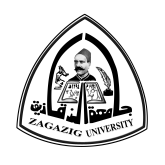 جامعة الزقازيقكلية الطب البيطرى            بعثات الإشراف المشترك                                                          بيــــــان                                   بأسماء السادة أعضاء هيئة التدريس ومعاونيهم المشاركين                               فى البعثات( الأشراف المشترك ) من عا م 2011/ 2014                                                      تابع   بيــــــان                                   بأسماء السادة أعضاء هيئة التدريس ومعاونيهم المشاركين                               فى البعثات( الأشراف المشترك ) من عا م 2011/ 2014                                                    تابع  بيــــــان                                   بأسماء السادة أعضاء هيئة التدريس ومعاونيهم المشاركين                               فى البعثات( الأشراف المشترك ) من عا م 2011/ 2014كلية الطب البيطرىالعلاقات الثقافية                                                                                    بيــــــان                                  بأسماء السادة أعضاء هيئة التدريس ومعاونيهم المشاركين                               فى البعثات( الأشراف المشترك ) من عام 2005/ 2013كلية الطب البيطرىالعلاقات الثقافية                                                          تابع بيــــــان                                   بأسماء السادة أعضاء هيئة التدريس ومعاونيهم المشاركين                               فى البعثات( الأشراف المشترك ) من عام 2005/ 2013                                        الأســــــمالقســــــــــمنوع البعثةتاريخ الأيفادالبلد الموفد اليهاط.ب/ سهى عبدالله السيد        مرسىالبكتريولوجيا والفطريات والمناعةبعثة اشراف مشترك – 6/11/2007وانتهت البعثة فى 14/1/2010( تاريخ منح الدكتوراه)ألمانياط0ب/ ياسر حسنى على عليوهالهستولوجيـــابعثة أشراف مشترك – 10/10/2008وانتهت البعثة فى26/3/2011 ( تاريخ منح الدكتوراه )اليابانط0ب/ أحمد عبد الباسط أحمدالجراحــــــــةبعثة أشراف مشترك – 1/11/2008وانتهت البعثة فى17/12/2010 تاريخ انتهاء المدة الكلية للبعثة ومنح أجازة دراسية من 18/12/2010 حتى 28/2/2011 نهاية الأجازة  المانيا                                       الأســــــمالقســــــــــمنوع البعثةتاريخ الأيفادالبلد الموفد اليهاط0ب/ هيثم على الدين       عبد الباسط الباثولوجيابعثة اشراف مشترك20/10/2009وانتهت البعثة فى 16/12/2011كنـــداط0ب/ أميره سعد هلالطب الحيوان بعثة أشراف مشترك4/3/2010وانتهت البعثة فى 16/12/2011أمريكا  السيد ط0ب/ أشرف محمد حامد طب الطيور والأرانب بعثة اشراف مشتركمن 4/9/2012 حتى 16/12/2012 نهاية البعثة بمرتب  وتم منحه أجازة دراسية من 17/12/2012 حتى 3/3/2013بدون مرتب أمريكا  بولاية أيوا  السيدط0ب/ محمود حسنى  إبراهيم  محمودالتغذية والتغذية الإكلينيكية بعثة اشراف مشتركمن 1/3/2011وانتهت البعثة فى 29/11/2012 تاريخ منحه للدكتوراه جامعة مانيسوتا أمريكاالسيدط0ب/ هيثم محمد شحاتة على طرطورأمراض ورعاية الأسماكاشراف مشترك27/3/2012 بعثة  ومازال بالبعثة اليابانالسيدط0ب/ محمد عزت أحمد السيدمراقبة الأغذية اشراف مشترك13/1/2012بعثة بعد منحة الأنتماء والشراكة وتم انهاء البعثة اعتبارا من 22/6/2014أسبانياالسيد ط0ب/ عبدالله فكرى      مراقبة       الاغديهاشراف مشترك31/3/2012 بعثة وقد ناقش الدكتوراه ومنح 22/9/2014واستلم العمل  اليابان                                        الأســــــمالقســــــــــمنوع البعثةتاريخ الأيفادالبلد الموفد اليهاالسيد ط0ب/ رفعت عاطف رفعت مصطفى  طفيليات اشراف مشترك2/7/2012 بعثة بعد منحة الأنتماء والشراكة وانتهت البعثة  فى 6/3/2014 امريكا السيد0 ط0ب/ نادر ماهر صبحى يعقوب  طب الحيوان اشراف مشترك 2/6/2013بعثة وتم المد للعام الثانى ومازال بالبعثة امريكا السيد ط0ب/ حسام محمد عبدالله محمد البكتريولوجيا اشراف مشترك 2/6/2013 بعثة اشراف مشترك  وتم المد للعام الثانى اعتبارا من 2/6/2014هولندا السيد ط0ب/ أحمد شعبان عبد العزيزالفارماكولوجيااشراف مشترك اعتبارا من 20/10/2013تاريخ السفووعاد ومازال عضو بعثة  ايطالياالسيدط0ب/ عبده محمد ناجىالفيرولوجيااشراف مشترك  اعتبارا من 7/3/2014وما زال بالبعثة أمريكاالسيد ط0ب/ عبد المنعم أحمد عبداللهطب الحيوان اشراف مشترك اعتبارا من 25/5/2014ومازال بالبعثة كندا     الأســـــــــــــــمالقســــــــــمنوع البعثةتاريخ الأيفادالبلد الموفد اليهاأ0د/ مايسه عبدالبديع   ابراهيمامراض مستركهاشراف مشتركمن4/2/2005الى21/6/2006امريكاط.ب/ تامر أحمد       عبــــد  الفتــــاحالفسيولوجيابعثة اشراف مشترك25/6/2005 وانتهت البعثة فى 16/6/2008  اليـا بـا ن أ0د / اشرف محمود          عمرالبكتريولوجيااشراف مشتركمن 28/6/2005الى 21/2/ 2007امريكاط.ب / محمد أ حمد      السيد  عمرتنمية الثروة الحيوانيةبعثة اشراف مشترك24/12/2006وانتهت البعثة فى 28/4/2009ألمـانيــا ط.ب/ محمد عبد الحكيم بيومىمراقبة الأغذيةبعثة الأشراف المشترك 20/1/2007وانتهت البعثة فى 15/11/2008كـــــــندا ط0ب/وليد رزق الغريبمراقبة الأغذيةبعثة اشراف مشترك2/7/2007وانتهت البعثة فى 18/11/2008النمســــــا ط,ب/ هشام حسنى السيدالصحــــــــــةبعثة داخلية9/8/2007وانتهت البعثة فى 18/1/2010اليــــــا بــانط0ب/ ياسر حسنى على            عليوهالهستولوجيـــابعثة أشراف مشترك – 10/10/2008 وانتهت البعثة فى 26/3/2011اليابانط0ب/ أميرة مصطفى          السعيدالفسيولوجيـــــــابعثة أشراف مشترك – 9/10/2008 وانتهت البعثة فى 21/12/2010اليابانط0ب/ هـــــيثم على الدين         عبد الباسط الباثولوجيابعثة اشراف مشترك20/10/2009وانتهت البعثة فى 16/12/2011كـــــــنداط.ب/ سهى عبـــــدالله السيد        مرسىالبكتريولوجيا والفطريات والمناعةبعثة اشراف مشترك – 6/11/2007وانتهت البعثة فى 16/1/2010ألمانيا     الأســـــــــــــــمالقســــــــــمنوع البعثةتاريخ الأيفادالبلد الموفد اليهاط0ب/ أحمد عبد الباسط أحمدالجراحــــــــةاشراف مشترك 1/11/2008 وانتهت البعثة فى 28/2/2011 المانيا ط0ب/ أميره سعد هلالطب الحيوان اشراف مشترك4/3/2010 وانتهت البعثة فى 16/12/2011امريكا  السيد ط0ب/ أشرف محمد حامد طب الطيور والأرانب اشراف مشترك4/3/2011 وما زال بالبعثة أمريكا بولاية أبوا  السيدط0ب/ محمود حسنى  إبراهيم محمودالتغذية والتغذية الإكلينيكية اشراف مشترك1/3/2011 وانتهت البعثة فى 2/12/2012جامعة مانيسوتا أمريكاالسيدط0ب/ هيثم محمد شحاتة على طرطورأمراض ورعاية الأسماكاشراف مشترك27/3/2012 بعثة  ومازال بالبعثة اليابانالسيدط0ب/ محمد عزت أحمد السيدمراقبة الأغذية اشراف مشترك13/1/2012بعثة بعد منحة الأنتماء والشراكة وما زال بالبعثة أسبانياالسيد ط0ب/ عبدالله فكرى      مراقبة       الاغديهاشراف مشترك31/3/2012 بعثة وما زال بالبعثة  اليابان السيد ط0ب/ رفعت عاطف     رفعت مصطفى  طفيليات اشراف مشترك2/7/2012 بعثة بعد منحة الأنتماء والشراكة وما زال بالبعثة  امريكا السيد ط0ب/ نادر ماهر صبحى يعقوب  طب الحيوان اشراف مشترك لم يسافر بعد امريكا السيد ط0ب/ حسام محمد عبدالله محمد البكتريولوجيا اشراف مشترك لم يسافر بعد هولندا 